КЗ «Ліцей «Надія» Світловодської  РР	Затверджено	директор ліцею	_________ Р. Ткаченко	«____» січня 2021 р.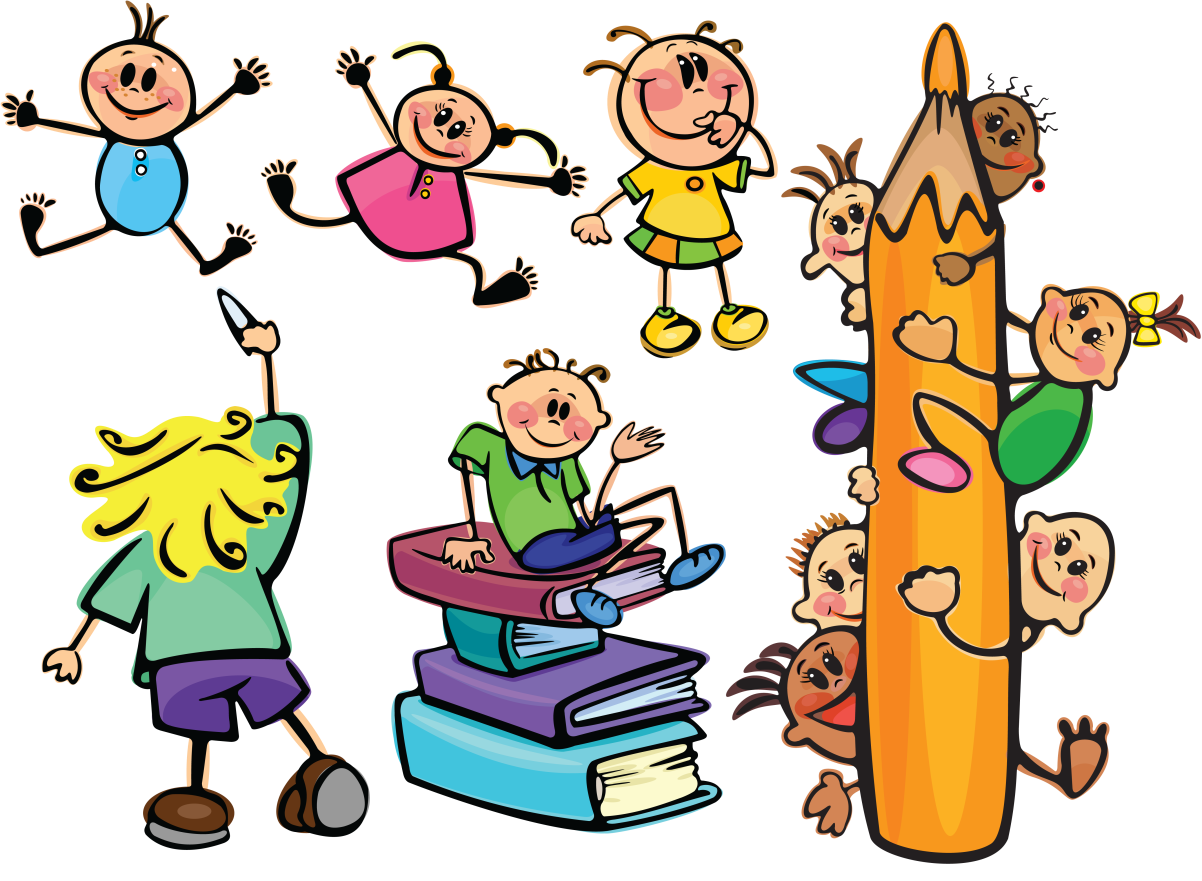 СІЧЕНЬМісячник громадянського вихованняМета: формування свідомого громадянина, патріота, професіонала, тобто людину з притаманними їй особистісними якостями і рисами характеру, світоглядом і способом мислення, почуттями, вчинками та поведінкою, спрямованими на розвиток демократичного громадянського суспільства в Україні, набуття молодим поколінням соціального досвіду, успадкування духовних надбань українського народу, досягнення високої культури міжнаціональних взаємин, формування у молоді рис громадянина української держави, розвиненої духовної, моральної, художньо-естетичної, правової, трудової, екологічної культури.ЛЮТИЙМісячник військово-патріотичного виховання «З Україною в серці!» Мета: виховання громадянина-патріота, який володіє глибоким розумінням громадянського обов’язку, готовий у будь-який час стати на захист Батьківщини, оволодівати військовими і військово-технічними знаннями, прагнути до фізичного вдосконалення, вивчати бойові традиції та героїчні сторінки історії Українського народу, його Збройних Сил.БЕРЕЗЕНЬМісячник родинно – побутової культуриМета: залучити батьків, усіх дорослих членів родини у виховний процес як рівноправних учасників; формування педагогічної культури сучасної сім’ї та допомога батькам у їхній психолого–педагогічній самостійності; розвиток інтересів до традицій свого народу, своєї родиниКВІТЕНЬМісячник екологічного вихованняМета: Екологічне виховання дітей та молоді передбачає формування в них екологічної культури, усвідомлення себе частиною природи, почуття відповідальності за останню як національне багатство, основу життя на землі; залучення вихованців до активної екологічної діяльності; виховання в них нетерпимого ставлення до тих, хто задає школи природі.ТРАВЕНЬМісячник профорієнтації та трудового вихованняМета: активізація профорієнтаційної роботи з учнями, кращого інформування учнів про шляхи і можливості працевлаштування, сприяння їх свідомого та відповідального професійного вибору.№ п/пДатаНазва заходуВідповідальні за проведенняКласиПримітки125.01 – 29.01Тиждень знань безпеки життєдіяльності на тему:  «Здоров’я – дорожче за золото» (за окремим планом)ЗДНВР, педагоги-організатори, класні керівники1-А,Б– 11-А,Б227.01- Тематичний захід «Уроки Голокосту: мужність і співчуття» (27 січня - Міжнародний день пам’яті жертв Голокосту);- єдина виховна година «Голокост – трагедія і героїзм»;- літературна виставка «Пам’яті жертв Голокосту»Вчителі історії,педагоги-організатори Класні керівникиБібліотекарі10-А,Б 5-А,Б-11-А,Б1-А,Б – 11-А,Б329.01- Тематичний захід  «Крути-бій за майбутнє» (29 січня - День пам'яті героїв Крут);- години спілкування «На Аскольдовій могилі український цвіт»;- книжкова виставка «Подвиг під Крутами – символ національної честі»Класні керівники 11-А,Б класівкласні керівникибібліотекарі11-А,Б 5-А,Б-11-А,Б1-А,Б – 11-А,Б 429.01Рейд-огляд санітарного стану класних кімнат та документації класних керівниківАдміністрація1-А,Б – 11-А,Б№ п/пДатаНазва заходуВідповідальні за проведенняВідповідальні за проведенняКласиПримітки104.02Бесіди «Профілактика та рання діагностика раку» (4 лютого - Всесвітній день боротьби проти раку)Медичні сестриМедичні сестри10-А,Б–11-А,Б211.02- Виховний захід «Кібербулінг: загроза ХХІ ст.»- Семінар-практикум для учнів «Інтернет – користь чи прихована небезпека»- Конкурс малюнків «Інтернет в житті людини»(11.02 – День безпеки в інтернеті»)Вчителі інформатики,педагоги-організатори,кл. керівники9-А,Б– 11-А,Б3-А,Б – 6-А,Б9-А,Б– 11-А,Б3-А,Б – 6-А,Б314.02- Тематичний захід «Афганістан. Крізь пекло війни»…» до Дня вшанування учасників бойових дій на території інших держав;- виставка літератури «Крізь пекло Афганської війни»»Класні керівники 10-А,Б класівБібліотекарі10-А,Б10-А,Б414.02- Майстер-клас із створення валентинок;- Літературна експозиція «Серцю властиво любити»;- «Пошта кохання»(сервіс обміну валентинками);- Випуск святкових стіннівок«З коханням в серці стає тепліше»;- Розважально-пізнавальна година «Під знаком Купідона».Класні керівникиБібліотекаріПедагоги-організаториКласні керівники1-А,Б– 4-А,Б5-А,Б– 11-А,Б1-А,Б– 4-А,Б5-А,Б– 11-А,Б515.02 – 19.02- Години спілкування «Мова – душа народу»;- Виставка літератури «О, мово моя, душа голосна України…»;- Лінгвістична вікторина «Знавці рідної мови»;- Круглий стіл «Говорити українською – це модно?!.»(21 лютого Міжнародний день рідної мови)Класні керівникиБібліотекаріВчителі української мови1-А,Б – 11-А,Б1-А,Б – 11-А,Б619.02- Тематичний захід «Пам'ятьєднає»;- година спілкування «Небесна сотня - новий символ незалежностіУкраїни»;- читання поезій, присвячених подвигу Героїв Небесної Сотні;- виставка-спомин «Небесна Сотнявоїнів Майдану»Класні керівники 9-А,Б класів, Класні керівникипедагоги-організаторибібліотекарі9-А,Б 5-А,Б – 11-А,Б5-А,Б-11-А,Б9-А,Б 5-А,Б – 11-А,Б5-А,Б-11-А,Б719.02- Виховний захід  «Мова - ім’я народу, візитівка нації»;- Інформаційно-просвітницька акція «Знищимо суржик – збережемо рідну мову» (21 лютого - Міжнародний день рідної мови)Педагоги-організатори, вчителі укр. мови та літ.1-А,Б – 11-А,Б1-А,Б – 11-А,Б№ п/пДатаНазва заходуВідповідальні за проведенняВідповідальні за проведенняКласиКласиПримітки101.03 – 05.03Виставка вітальних стінгазет «Жінка – весна, любов, краса»;- виставка дитячих творчих робіт «Для вас, жінки»Класні керівники, уч. обр. мис-ва5-А,Б – 11-А,Б1-А,Б – 4-А,Б5-А,Б – 11-А,Б1-А,Б – 4-А,Б205.03-Тематичні заходи до свята 8 березня «Зі святом вас, жінки!»;- конкурс фотографії «Я і мама»;- відеопривітання «Від щирого серця»Педагоги-організатори,класні керівники1-А,Б – 11-А,Б1-А,Б – 11-А,Б301.03 – 12.03Шевченківські дні(за окремим планом)Учителі української мови,педагоги-організатори1-А,Б – 11-А,Б1-А,Б – 11-А,Б412.03- Година мужності «Доброволець - хто він?»;- Показ патріотичного дайджесту «Герої нашої доби»;- виставка малюнків «Листівка добровольцю»;- виставка літератури «Герої нашої доби»;(14.03. – День українського добровольця)Класні керівники8-А,Б класівпедагоги-організаторибібліотекарі8-А,Б 1-А,Б – 11-А,Б8-А,Б 1-А,Б – 11-А,Б519.03- Акція «Чиста Україна  - чиста Земля»;- Виховні години «Живе обличчя моєї Землі»(до Всесвітнього дня Землі 20.03)Класні керівники,педагоги-організатори, ЗДНВР1-А,Б – 11-А,Б1-А,Б – 11-А,Б6Протягом місяцяТренінги по класах «Здорові звички - здоровий спосіб життя»Психолог7-А,Б – 11-А,Б7-А,Б – 11-А,Б7Протягом місяцяАнкетування «Стосунки в колективі»ЗДНВР, класні керівники1-А,Б – 4-А,Б1-А,Б – 4-А,Б8Протягом місяцяЕкологічна акція «Давай повернемо землі всі веселкові кольори…»ЗДНВР, класні керівники1-А,Б – 11-А,Б1-А,Б – 11-А,Б№ п/пДатаНазва заходуВідповідальні за проведенняВідповідальні за проведенняКласиКласиПримітки102.04- Тематичний захід «У дружбі з книгою»;- вікторина «З якої казки уривок?»;- виставка літератури «Книга для дитини, як сонце у житті» (до Міжнародного дня дитячої книги 02.04);БібліотекаріПедагоги-організатори5-А,Б– 11-А,Б1-А,Б – 4-А,Б1-А,Б– 11-А,Б5-А,Б– 11-А,Б1-А,Б – 4-А,Б1-А,Б– 11-А,Б206.04Захід «У веселому кінозалі» (до Всесвітнього дня мультфільмів)Педагоги-організатори1-А,Б-4-А,Б1-А,Б-4-А,Б312.04Заходи «Вперед у майбутнє: відкриваємо таємниці космосу» (до дня авіації та космонавтики)Педагоги-організатори, класні керівники1-А,Б – 11-А,Б1-А,Б – 11-А,Б416.04- Тематичний захід «Земля – планета людей» (до дня довкілля);- виховні години на тему «Природо, ти – наш другий дім»;- конкурс знавців природознавства(розв’язування кросвордів та загадок на екологічну тематику)Кл. керівники 7-А,Б класівКласні керівникиПедагоги-організатори7-А,Б 1-А,Б – 11-А,Б 5-А,Б – 9-А,Б7-А,Б 1-А,Б – 11-А,Б 5-А,Б – 9-А,Б523.04- Тематичний захід «Книга крізь час і простір» до Всесвітнього дня книги і авторського права;- бібліотечна хвилинка «Двері шкільної бібліотеки для вас завжди широко відкриті, тут на вас чекають цікаві книжки!»Класні керівники 6-А,Б класів Бібліотекарі6-А,Б 1-А,Б – 11-А,Б 6-А,Б 1-А,Б – 11-А,Б 726.04- Тематичний захід «Мужність та біль Чорнобиля»;- виховні години, уроки пам’яті «Чорнобиль…Трагедія…Пам'ять…»- поетичні години «Поети сучасності про Чорнобиль «Пам'ять…пам'ять, живи! Без неї я нічого не значу»Класні керівники 5-А,Б класів Класні керівникиВчителі української мови та літератури5-А,Б 1-А,Б – 11-А,Б 5-А,Б – 11-А,Б 5-А,Б 1-А,Б – 11-А,Б 5-А,Б – 11-А,Б 826.04-30.04Тиждень знань безпеки життєдіяльності на тему: «Безпека людини в небезпечних ситуаціях» (у рамках якого проводяться тренування з учасниками навчально-виховного процесу щодо надзвичайних ситуацій та дій під час виникнення пожеж, День цивільного захисту у загальноосвітніх навчальних закладах) (за окремим планом)ЗДНВР, педагоги-організатори, вчителі ОБЖ, класні керівники1-А,Б – 11-А,Б1-А,Б – 11-А,Б9Протягом місяцяГодини спілкування з підлітками, які схильні до правопорушень «Моральність та аморальність вчинку».Класні керівники, ЗДНВР2-А,Б – 11-А,Б2-А,Б – 11-А,Б10Протягом місяцяВиставка літератури з питань екологічного вихованняБібліотекарі 5-А,Б – 11-А,Б 5-А,Б – 11-А,Б 11Протягом місяцяБесіди з батьками учнів, які перебувають на обліку школиАдміністрація, Класні керівники1-А,Б – 11-А,Б 1-А,Б – 11-А,Б 12Квітень - травеньОрганізація учнів для проведення акції «Милосердя» (упорядкування пам’ятників селища)АдміністраціяКласні керівники6-А,Б – 11-А,Б 6-А,Б – 11-А,Б № п/пДатаНазва заходуВідповідальні за проведенняВідповідальні за проведенняКласиКласиПримітки107.05Вахта пам’яті «Довгий шлях до Великої перемоги»ЗДНВРКласні керівники9-А,Б – 11-А,Б 9-А,Б – 11-А,Б 207.05Єдиний тематичний урок Мужності «Ми пам’ятаємо»Класні керівники1-А,Б – 11-А,Б 1-А,Б – 11-А,Б 317.05 – 21.05Тиждень безпеки життєдіяльності «Дорога не для забав!»  (за окремим планом)ЗДНВР, педагоги-організатори, вчителі ОБЖ1-А,Б – 11-А,Б1-А,Б – 11-А,Б410.05- Виховний захід «Мамо, ти у мене єдина у світі»;- творча майстерня «Листівка для матусі»Класні керівникипедагоги-організатори1-А,Б – 11-А,Б 1-А,Б – 11-А,Б 514.05- Фотоконкурс «Моя родина – щасливі моменти» (до Мiжнародного дня родини)Педагоги-організатори1-А,Б – 11-А,Б1-А,Б – 11-А,Б617.05Години спілкування: «Європейська інтеграція – шляхи дружби та співпраці» (до Дня Європи в Україні)Класні керівники1-А,Б – 11-А,Б1-А,Б – 11-А,Б720.05- Фотоконкурс «Вишиване селфі» (до Дня української вишиванки)- Інформаційні хвилинки ««День вишиванки в світі»Педагоги-організаториКласні керівники7-А,Б – 11-А,Б1-А,Б – 11-А,Б7-А,Б – 11-А,Б1-А,Б – 11-А,Б828.05Свято Останнього дзвоника «Дзвінок останній – перший крок в житті»ЗДНВР, класні керівники 1 та 11 класів1-А,Б, 11-А,Б1-А,Б, 11-А,Б9Протягом місяцяРобота з учнями, які схильні до правопорушень (бесіди, анкетування,тестування)Класні керівники, ЗДНВР1-А,Б – 11-А,Б1-А,Б – 11-А,Б10Протягом місяцяЗдійснити аналіз виконання планів виховної роботи й провести моніторинг діяльності класних керівниківАдміністрація11Протягом місяцяПрофорієнтаційні тренінги «Я обираю своє майбутнє»Класні керівники8-А,Б – 11-А,Б 8-А,Б – 11-А,Б 12Травень - червеньКонсультації батьків з організації літнього відпочинку учнів.Адміністрація